Marshall McLuhanwww.biografiasyvidas.com/biografia/m/mcluhan.htm    (Herbert Marshall McLuhan; Edmonton, 1911 - Toronto, 1980) Filósofo, profesor y teórico canadiense que influyó en la cultura contemporánea por sus estudios sobre la naturaleza y efectos de los medios de comunicación en los procesos sociales, el arte y la literatura.
Marshall McLuhan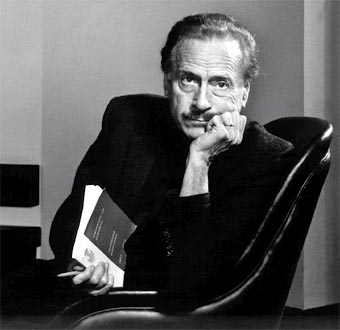      Estudió un tiempo ingeniería en la Universidad de Manitoba y luego se trasladó a la de Cambridge para cursar literatura. Impartió clases en la Universidad de Toronto. Los estudios de McLuhan fueron pioneros en la esfera de la información y la comunicación y de la influencia de los nuevos medios y la electricidad en los cambios de percepción del hombre moderno. Su famosa frase "el medio es el mensaje" se ha convertido en un lema de la estética y las ciencias de la comunicación contemporáneas. Para él, la manera de percibir la realidad está en relación directa con la estructura y la forma de la información, y cada medio está relacionado a su vez con una parte de la psiquis humana.     Su obra está escrita mayoritariamente en forma de aforismos o fragmentos breves, al estilo del siguiente: "Toda forma de tecnología es un reflejo de nuestra experiencia psicológica más íntima"; y, en gran parte, su escritura está presidida por el humor: "Como la máquina de escribir, el teléfono fusiona funciones, capacitando a la telefonista, por ejemplo, para ser su propia embaucadora y madame."     Este estilo, entre asertivo, paradójico y profético, le trajo algunos problemas en los medios académicos, que no sabían cómo clasificarlo, dudando entre si era un filósofo genial al estilo de F. Nietszche, un escritor imaginativo o un "sabio un poco loco". Lo cierto es que su obra y sus ideas cobran, cada día que pasa, mayor fuerza y vigencia en la ciencia de la comunicación y los comportamientos sociales dentro del entramado de los mass-media, al margen del ingenio y las paradojas que satisfacen, por otra parte, la imaginación artística y literaria moderna.     Entre sus obras fundamentales cabe mencionar La galaxia Gutenberg (1962), La aldea global (1989) y ensayos como "Joyce, Mallarmé y la prensa" o "Leyes de los medios", incluidos en la antología McLuhan. Escritos esenciales (1998). La galaxia Gutenberg popularizó sus ideas sobre los medios de comunicación: para McLuhan, ha finalizado la era de la cultura basada en el libro; la televisión y los nuevos sistemas electrónicos de comunicación en general han instalado ya al ser humano en una "aldea global", un sociedad audio-táctil tribalizada a escala planetaria.Pensamientohttp://es.wikipedia.org/wiki/Marshall_McLuhan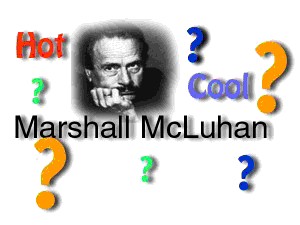     Durante los años en la Universidad de Saint Louis (1937-1944), McLuhan trabajó evidentemente en dos ambiciosos proyectos: su disertación doctoral y su manuscrito que sería publicado en 1951 como el libro de The Mechanical Bride, que incluía sólo una selección representativa de los materiales que McLuhan había preparado para él.    El doctorado de la Universidad de Cambridge, logrado en 1943, revisa su disertación sobre la historia de las artes verbales (gramática, dialéctica, lógica y retórica). McLuhan algunas veces utiliza el concepto en latín de trivium para destacar un orden sistemático de la visión de ciertos periodos de la historia cultural de Occidente. Sugiere que la Edad Media, por ejemplo, se caracterizó en gran medida por el énfasis en el estudio de la lógica. La clave que llevó al Renacimiento no fue el redescubrimiento de textos antiguos, sino más bien la renovada importancia que se le dio a la retórica y al lenguaje por encima del estudio de la lógica. Este cambio realizado en el Renacimiento humanista fue un cambio en el énfasis dado no totalmente a la eliminación del arte verbal. La Edad Moderna se caracteriza por el resurgimiento de la gramática como su tema más sobresaliente.    McLuhan es el creador de numerosos conceptos hoy muy populares acerca de los medios de difusión masiva y la sociedad de la información, tales como la Galaxia Gutenberg, la Aldea global, la diferenciación entre medios fríos y calientes y la descripción de los medios de comunicación como extensiones de la persona.McLuhan saltó a la fama en 1964, cuando publicó Understanding Media. El libro, sin recursos publicitarios, se trasformó en un best seller en Harvard y otras universidades.   ¿Cuál era el particular enfoque de McLuhan? Esencialmente, podría decirse que no tenía ninguno. La aproximación de McLuhan a un determinado problema partía de negar un punto fijo, puesto que la comprensión requiere siempre, para él, un enfoque multidimensional. Con total libertad, sus escritos carecen de argumentaciones complejas o de tesis alguna que se desarrolle linealmente a lo largo de sus páginas.    Es innegable que McLuhan fue, en efecto, un hombre libre. Su lápida reza, con tipografía digital:    La verdad nos hará libresDiarios y revistas lo recordaron a su muerte con calificativos como Místico de la Aldea Electrónica o El más hippie entre los académicos y el más académico entre los hippies.    La perspectiva de McLuhan respecto a los medios de comunicación social se ha dado en llamar determinismo tecnológico. Aunque es probable ver en él, también, a un visionario. En efecto, cuando McLuhan murió, la televisión por cable aún no era una realidad mundial, los habitantes de la 'aldea global' aún poco sabían sobre interactividad, e-books, multimedia, vídeoconferencias... pero la obra de McLuhan ha dejado un marco teórico que permite estudiar y comprender la naturaleza de estos nuevos medios que han revolucionado la historia de la comunicación de la humanidad.    Cuando McLuhan, a mediados de la década de los 60, llamó por primera vez la atención del público al redefinir medios y mensajes, hubo quien interpretó que lo que hacía era promover el fin de la cultura del libro para propiciar la era de la televisión. Pero, en realidad, lo que hacía era advertir sobre el poderoso potencial del nuevo medio. Se sabe que en su vida privada McLuhan rechazaba a la TV hasta tal punto que le pedía a su hijo que impidiera que sus nietos la vieran. En efecto, llamó a la TV «el gigante tímido» y pretendía generar conciencia acerca de su enorme poder.   El pensamiento de McLuhan respecto a los medios de comunicación se inicia a partir de las siguientes ideas:Somos lo que vemos.Formamos nuestras herramientas y luego éstas nos forman.   En esta línea, podría afirmarse que veía en los medios más agentes de posibilidad que de conciencia: así, los medios podrían compararse con caminos y canales, antes que con obras de valor artístico o modelos de conducta a seguir.   Es habitual que pensemos que los medios no son sino fuentes a través de las cuales recibimos información, pero la concepción de McLuhan era que cualquier tecnología (todo medio) es una extensión de nuestro cuerpo, mente o ser. Los medios tecnológicos son entendidos como herramientas que extienden las habilidades humanas, del mismo modo que una bicicleta o un automóvil son una extensión de nuestros pies... la computadora sería una extensión de nuestro sistema nervioso central.     El medio es el mensajeAsí como el medio es entendido como una extensión del cuerpo humano, el mensaje no podría limitarse entonces simplemente a contenido o información, porque de esta forma excluiríamos algunas de las características más importantes de los medios: su poder para modificar el curso y el funcionamiento de las relaciones y las actividades humanas.En esta línea, McLuhan definirá el mensaje de un medio como todo cambio de escala, ritmo o letras que ese medio provoque en las sociedades o culturas. De esta forma, el content se convierte en una ilusión o visión, en el sentido de que éste se encuentra enmascarando, como La Máscara, la modificación del medio (la mediatización).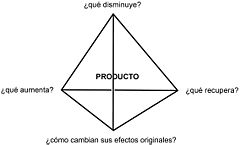     Medio y mensaje funcionan en pareja, comprometidos más o menos, puesto que uno puede contener a otro: el telégrafo contiene a la palabra impresa, que contiene a su vez a la escritura, que contiene al discurso... y así, por lo que el contenido se convierte en el mensaje del medio continente.    Habitualmente no notamos que existe interacción entre los medios y, dado que su efecto sobre nosotros, en tanto audiencia, suele ser poderoso, el contenido de cualquier mensaje resulta menos importante que el medio en sí mismo.     Las cuatro edades. Una manera de intentar sistematizar algunas ideas que caracterizan el pensamiento de McLuhan es realizar un breve recorrido por la historia de la comunicación, de acuerdo con la concepción que éste tenía de cada etapa.La historia de la civilizaciónRecorre tres fases, según McLuhan:El estado tribal. Es un periodo que no está asociado con ningún fenómeno que él ya considera tecnológico: la comunicación verbal. Para él es tecnología la creación de un medio que no poseemos cuando nacemos. McLuhan no se refiere a una lengua como una combinación de fonemas. Él se refiere a las lenguas que cuentan con series de sonidos asociados a objetos. ¿Por qué hemos desarrollado un lenguaje donde predomina la funcionalidad sobre la descripción de las emociones?El estado de destribalización. El momento clave en el que se inicia un segundo estadio de la civilización es la creación de la escritura. La abstracción, la separación y distancia de los símbolos respecto de los objetos llevó a la civilización a un estado más racional y funcional, donde nacen los conceptos de útil y beneficioso. La exigencia de racionalización que determina la escritura produce un desarrollo especial de la vista, porque requiere una organización sistemática, visual, del conocimiento. El concepto de destribalización no es nuevo. La división que supone la escritura es compartida por el sociólogo Max Weber o por Northrop Frye.El estado de retribalización. Supone una vuelta atrás y está marcada por la aparición de los medios tecnológicos en el ámbito de la comunicación. Los medios electrónicos redescubren las facultades eclipsadas por la cultura quirográfica e impresa. La radio, como extensión del oído, y la TV, como extensión de la vista, tienen la capacidad de romper los equilibrios naturales para restituir al individuo la totalidad de sus sensaciones. Por un lado, recrean el contacto oral inmediato que fue típico de la vida arcaica comunitaria y tribal. Por otro lado, derriban las barreras estatales derivadas a su vez de los efectos de la escritura y dan cuerpo a los proyectos de mundialización de la cultura.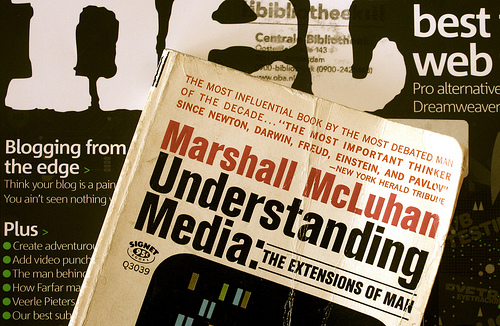 La aldea tribal   Es posible que el habla se haya iniciado hace unos 30 000 años, pero la comunicación escrita-alfabética tiene tan solo unos cuatro milenios de antigüedad. La aldea tribal es pues una aldea analfabeta y su duración en la tierra habría tenido la extensión de unos 26 000 años.   Durante todo ese tiempo, otros factores (innovaciones tecnológicas desde el fuego y los metales hasta los medios de transporte y las armas) hicieron que el hombre dejase de ser cazador y nómada para aprender los secretos de la agricultura y transformarse en un ser sedentario.    Aparecieron, pues, las aldeas estables, se desarrollaron recursos defensivos, lo cual abrió el paso para las primeras ciudades y, más tarde, las civilizaciones, con todo lo que ellas implican: la formación de clases, jerarquías, estructuras administrativas, etc. La aldea tribal se caracteriza porque será la palabra oral el único medio de comunicación del que disponía el hombre.   La palabra oral como medio de comunicación estimulaba el oído antes que la vista, involucrando sensorial y emocionalmente al oyente e integrándolo así al grupo de pertenencia (el clan, la tribu). En la aldea tribal, la única posibilidad de transmitir experiencias y acumularlas era haciéndolo en un espacio restringido que estaba representado por la memoria del grupo puesto que aún no existían ni la historia ni las escuelas ni la burocracia... los hombres estaban 'sensorialmente' integrados.   El hombre alfabético-quirográfico: Esta era se inicia con la invención de la escritura hasta la difusión de la imprenta en Europa, por lo tanto, esta etapa se extendería a lo largo de unos 3 500 años.   Durante este período aparecen numerosas 'extensiones del hombre' en el campo de las máquinas y herramientas. Pero aparecerá también la escritura alfabética que puede ser considerada el primer medio capaz de recoger, conservar y transmitir las experiencias humanas, reduciendo la función nemónica de los individuos, el peso dogmático de los proverbios e incluso la autoridad de los ancianos, que hasta entonces eran los depositarios de la historia y la tradición, cargando con la función de transmitirlas a las élites administrativas religiosas y fiscales.   El alfabeto se concreta en una perspectiva sensorial-visual y posee una clara función analítico-lineal, en efecto la linealidad es una característica predominante de la vista si se la compara con otros sentidos como el oído, el gusto y el tacto.McLuhan dirá que esto deriva en una disociación entre la sensibilidad interior del hombre alfabetizado. McLuhan verá, además, que la disolución de la familia y el clan hacia sociedades más abiertas es una consecuencia mediata de la alfabetización, en el sentido que ésta posibilita la homogeneización entre las culturas, la uniformidad de los individuos ante las leyes escritas y, particularmente, la revolución que la escritura generó en el pensamiento griego que marcó el paso de lo 'salvaje' hacia la filosofía y la ciencia.   La galaxia Gutenberg o la Aldea Global   En la introducción a The Gutemberg Galaxy, McLuhan dice que la palabra "ambiente" hubiera sido preferible para describir el período pero luego reflexiona: El término galaxia expresa perfectamente al conjunto simultáneo y recíproco de diversos factores no directamente relacionados entre sí.   Este período comprende los casi cuatro siglos que van desde la difusión de la imprenta en la Europa de la modernidad hasta las primeras décadas del siglo XIX, cuando el telégrafo cambiaría para siempre la historia de la comunicación humana.   En el mundo occidental, solo una tercera parte de la historia ha sido tipográfica, aunque, por cierto, la relación entre esta etapa y la anterior es interdependiente. Para McLuhan, la civilización es equiparable a la cultura de la escritura, cultura que, según su opinión, competirá con la cultura electrónica. Observará, además, que mientras que la escritura manuscrita destacaba la insignificancia y la torpeza de la irritación especializada propias del signo visual, en la página impresa, predominará la linealidad y la repetitividad. McLuhan divide la historia en cuatro fases:Agrícola.Mecánica.Eléctrica, Mass Media.Tecnológica. Esta es la etapa de mayor relevancia en su investigación. De hecho, aún pervive el Programa McLuhan en Cultura y Tecnología de la Universidad de Toronto, centrado en el estudio de la influencia de las nuevas tecnologías en el cambio social.Medios fríos y calientes    La definición de los datos transmitidos a través de un medio, y el grado de participación de las audiencias para completar al medio, son los dos criterios fundamentales que propuso McLuhan para distinguir medios fríos y calientes. Para él, la alta definición es el estado del ser bien abastecido de datos. En este sentido, una fotografía es una alta definición y una caricatura es una definición baja por la sencilla razón de que proporciona muy poca información visual.     La revista latinoamericana de comunicación Chasqui, hace referencia a un apartado en el cual McLuhan explica claramente esta diferencia: "El teléfono es un medio frío o un medio de definición baja debido a que se da al oído una cantidad mezquina de información, y el habla es un medio frío de definición baja, debido a que es muy poco lo que se da y mucho lo que el oyente tiene que completar (…) los medios cálidos son de poca o baja participación, mientras que los fríos son de alta participación para que el público los complete". (McLuhan, 1977: 47).[2]Medio caliente: Alta definición - Más información - Menos participaciónMedio frío: Baja definición - Menos información - Más participación     La Galaxia Marconi o la Aldea Cósmica   McLuhan dijo que el ciclo histórico entre los medios-mensajes y el hombre-usuario, concluye en la actual Galaxia Marconi, caracterizada por el medio televisivo.   En síntesis, hay una referencia de hecho (aunque probablemente intuitiva) a tres diferentes órdenes de innovaciones tecnológicas:Un orden eléctrico: el telégrafo y el teléfono, medios que redujeron el espacio psicosocial en asociación con otras 'extensiones' como los medios de transporte.Un orden electrónico: dispositivos centrados esencialmente en el uso de válvulas.Tecnologías recientes: estas tecnologías parecen invadir todas las técnicas convencionales de comunicación haciendo confluir la comunicación y la información de forma integrada y universal asociando todos los aspectos de la comunicación humana: desde la administración pública, hasta los servicios sociales, desde el entretenimiento hasta la salud y la educación.   Medios fríos y Medios calientes La clasificación que hace McLuhan de los medios como calientes o fríos surge de significados técnicos como definición e información y se sustenta más en la experiencia sensorial que en el significado de las palabras.   En el mundo de la TV, alta definición significa precisión, detalle, calidad en referencia a cualquier imagen visual. De acuerdo con este criterio, Mc Luhan explicó que las letras del abecedario, los números, las fotografías y los mapas son objetos de alta definición.   Un medio de tales características brinda mucha información y un receptor pasivo. Por el contrario, las formas que no se definen con tanta calidad como por ejemplo, los dibujos animados, serían de baja definición porque nuestros ojos se ven en la obligación de completar lo que falta para obtener una percepción acabada. Este principio de 'completar los espacios en blanco' también se aplicaría a los sonidos. Al brindar poca información, los medios de baja definición exigen un receptor activo.   Es necesario aclarar que cuando McLuhan se refiere a la 'información' que un medio transmite, no se refiere a datos o conocimientos sino al modo en que nuestros sentidos físicos responden a un medio o participan en él. En conclusión, los medios de alta definición son medios calientes y los de baja definición son medios fríos.Servomecanismos   xtensiones del cuerpo. Hombre máquina. Hombre rueda. Hombre arma. El ser humano se extiende. El sistema puede ser mecánico. Servomecanismos al servicio del hombre. El término utilizado por Marshall McLuhan se refiere a los mecanismos que el hombre ha utilizado a través del tiempo. Cualquiera de nuestras extensiones resultan de las nuevas escalas de extensiones o nuevas tecnologías.Uno de los ejemplos utilizados es la luz eléctrica: información pura. "En la edad eléctrica llevamos a toda la humanidad como nuestra piel"."Situando nuestros cuerpos físicos en el centro de nuestros sistemas nerviosos ampliados con la ayuda de los medios electrónicos, iniciamos una dinámica por la cual todas las categorías anteriores, que son meras extensiones de nuestro cuerpo, incluidas las ciudades, podrán traducirse en sistemas de información".   McLuhan alude al mito griego de Narciso que confundió su reflejo en el agua con otra persona. "Esta extensión suya sensibilizó sus percepciones hasta que se convirtió en el servomecanismo de su propia imagen extendida o repetida".    Por ende, si pensamos que una rueda es una extensión de las piernas, la realidad virtual, la revolución digital ¿Es acaso una extensión de nuestro cerebro? ¿De nuestra sensibilidad? La metáfora de Narciso en el mundo de las redes digitales, parece una visión de un futuro que ya llegó.OBRAS1950 Enok In Graff: Making poetry and painting culture (produced by Harley Agel)1951 The Mechanical Bride: Folklore of Industrial Man (1ra Ed.: The Vanguard Press, NY 1951) (Gingko Press) ISBN 1-58423-050-91960 Report on Project in Understanding New Media National Association of Educational Broadcasters.1960 Explorations in Communication, edited with Edmund Carpenter. (1ra Ed: Beacon Press: Boston 1960)1962 The Gutenberg Galaxy: The Making of Typographic Man (Routledge & Kegan Paul) ISBN 0-7100-1818-51964 Understanding Media: The Extensions of Man (Gingko Press) ISBN 1-58423-073-81967 The Medium is the Massage (written with Quentin Fiore; produced by Jerome Agel) (Random House; 2000 reprint by Gingko) ISBN 1-58423-070-31967 Verbo-Voco-Visual Explorations (1st Ed: Something Else Press, NY 1967)1968 War and Peace in the Global Village (design/layout by Quentin Fiore; produced by Jerome Agel) (2001 reprint by Gingko) ISBN 1-58423-074-61968 Through the Vanishing Point - space in poetry and painting (written with Harley Parker) (1st Ed.: Harper & Row, NY 1968)1969 Counterblast (design/layout by Harley Parker) (1st Ed.: McClelland and Steward, Toronto 1969)1970 Culture is Our Business (1st Ed.: McGraw Hill, NY 1970)1970 From Cliché to Archetype With Wilfred Watson (1st Ed: Viking, NY 1970)1970 Take Today: the Executive As Dropout With Barrington Nevitt. (1st Ed: Harcourt Brace Jovanovish, NY 1970)1977 City As Classroom: Understanding Language and Media With Eric McLuhan (1st Ed: University of Toronto Press, Toronto 1977)1988 Laws of Media: The New Science With Eric McLuhan (1st Ed: University of Toronto Press, Toronto 1988)1989 The Global Village with Bruce R. Powers) (Oxford University Press) ISBN 0-19-505444-X2004 Understanding Me (edited by Stephanie McLuhan and David Staines),The MIT Press, ISBN 0-262-13442-X2006 The Classical Trivium. Corte Madera: Gingko Press. ISBN 1-58423-067-3.Entrevistas publicadas"Understanding Canada and Sundry Other Matters: Marshall McLuhan." Mademoiselle, January 1967, pp. 114-115, 126-130."Playboy Interview: Marshall McLuhan." Playboy, March 1969, pp. 26-27, 45, 55-56, 61, 63."The Table Talk of Marshall McLuhan." by Peter C. Newman. Maclean's, June 1971, pp. 42, 45."An Interview With Marshall McLuhan: His Outrageous Views About Women." by Linda Sandler. Miss Chatelaine, September 3, 1974, pp. 58-59, 82-87, 90-91.Ediciones en español[editar · editar códigoMarshall McLuhan (1996). Comprender los medios de comunicación. Editorial Paidós. ISBN 9788449302404. http://books.google.com/books?id=NaC4w1z_y-YC. Marshall McLuhan, Quentin Fiore (1997). El medio es el mensaje. Editorial Paidós. ISBN 9788475090153. http://books.google.com/books?id=5yPVv4rpmFUC.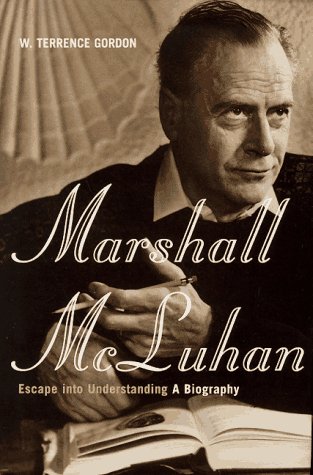 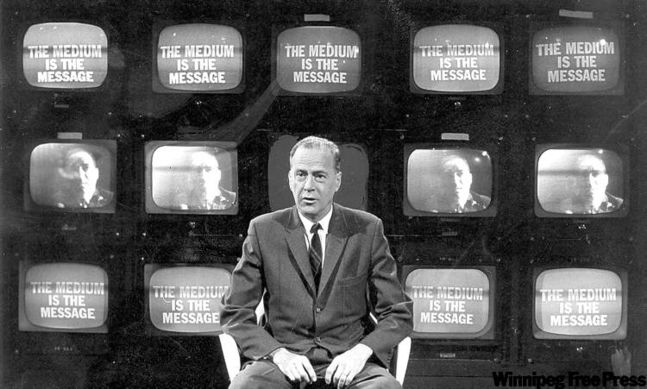 